Chapter 9:Memory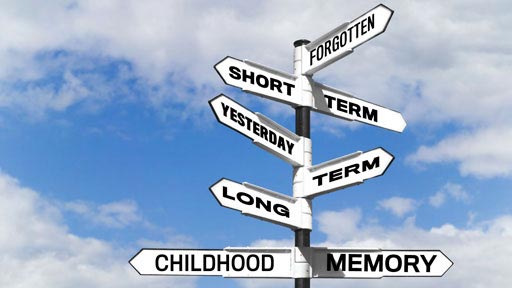 AP PsychologyMrs. WilsonName ___________________________Period _____Cognition (8–10%)Incorporates material in chapters on Memory and Thinking and Language. Bold indicates concepts from Chapter 8: MemoryIn this unit students learn how humans convert sensory input into kinds of information. They examine how humans learn, remember, and retrieve information. This part of the course also addresses problem solving, language, and creativity.AP students in psychology should be able to do the following:Compare and contrast various cognitive processes:effortful versus automatic processing;deep versus shallow processing;focused versus divided attention. Describe and differentiate psychological and physiological systems of memory Short-term memoryLong-term memoryImplicit memoryExplicit memoryLong-term potentiationStress hormones and impact on memoryRole of hippocampus and cerebellum in memory formationMoods and memoryThoroughly explain effective encoding, storage, and retrieval (use pictures in your explanation).Discuss construction of memories (include an example of each).Misinformation and imagination effectSource amnesiaEyewitness testimonyRepressionDescribe strategies for memory improvement.Explain how the following factors converge to facilitate acquisition, development, and use of language.Biological factors,Cognitive factors, and cultural factors  Identify problem-solving strategies as well as factors that influence their effectiveness.List the characteristics of creative thought and creative thinkers.Make a chart to identify the major figures in the psychology of cognition using the following columns (Who, What, When, Where and Why)Noam Chomsky, Hermann Ebbinghaus, Wolfgang Köhler, Elizabeth Loftus, George A. MillerKey Terms and FiguresTermsMemoryEncodingStorageRetrieval Sensory MemoryShort Term MemoryLong Term MemoryWorking MemoryAutomatic ProcessingEffortful ProcessingRehearsalSpacing EffectSerial PositionVisual EncodingAcoustic EncodingSemantic EncodingImageryMnemonicsChunkingIconic MemoryEchoic MemoryLong Term PotentationFlashbulb MemoryAmnesiaImplicit MemoryExplicit MemoryHippocampusRecallRecognitionRelearningPrimingDéjà vuMood-Congruent MemoryProactive InterferenceRetroactive InterferenceRepressionMisinformation EffectSource Amnesia Names Noam Chomsky Hermann Ebbinghaus Elizabeth LoftusKEY TERMS DUE AT TESTFACT OR FALSEHOODT    F   1. Memory storage is never automatic; it always takes effort.T    F   2. When people go around a circle saying their names, their poorest memories are for what was                  said by the person just before them.T    F   3. Memory aids (for example, those that use imagery and devices for organization) are no more                  useful than simple rehearsal of information.T    F   4. Only a few people have any type of photographic memory.T    F   5. Although our capacity for storing information is large, we are still limited in the number of                   permanent memories we can form.T    F   6. Our experiences are etched on our brain, just as the grooves on a tape receive and retain                  recorded messages.T    F   7.  When people learn something while intoxicated, they recall it best when they are again                   intoxicated.T    F   8.  The hour before sleep is a good time to commit information to memory.T    F   9.  How confident eyewitnesses are about what they saw is an important predictor of their                   accuracy.T   F  10.  Children typically will repress any memory of having seen one of their parents being murdered.Remembering the Seven Dwarfs__________________________________________________________________________________________________________________________________________________________________________________________________________________________________________________________________________________________________________________________________________________________________________________________________________________________________________________________________________________________________________________________________________________________________________________________________________________________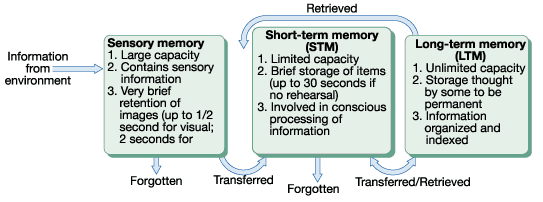 What are Memories? AssignmentDue DateRead 349-353Read 353-361Read 361-370Read 370-375Read 375-381Read 382-390Read 391-392